Консультация для родителей Эксперименты с детьми в домашних условиях“Расскажи – и я забуду,покажи – и я запомню,дай попробовать – и я пойму”.(Китайская пословица)Детское экспериментирование – это один из ведущих видов деятельности дошкольника. Очевидно, что нет более пытливого исследователя, чем ребёнок. Маленький человек охвачен жаждой познания и освоения огромного нового мира. Но среди родителей часто распространена ошибка – ограничения на пути детского познания. Вы отвечаете на все вопросы юного почемучки? Нет! Показываете ребенку как можно чаще предметы, притягивающие его любопытный взор, и рассказываете о них? Исследовательская деятельность вашего ребенка может стать одними из условий развития детской любознательности, а в конечном итоге познавательных интересов ребёнка. В детском саду уделяется много внимания детскому экспериментированию. Организуется исследовательская деятельность детей, создаются специальные проблемные ситуации, проводятся занятия.Несложные опыты и эксперименты можно организовать и дома. Для этого не требуется больших усилий, только желание, немного фантазии и конечно, некоторые научные знания.Любое место в квартире может стать местом для эксперимента. Например, ванная комната, во время мытья ребёнок может узнать много интересного о свойствах воды, мыла, о растворимости веществ.Например, что быстрее растворится? (морская соль, кусочки мыла, пена для ванн) и т. д.Кухня – это место, где ребёнок часто мешает маме, когда она готовит еду. Если у вас двое или трое детей, можно устроить соревнования между юными физиками. Поставьте на стол несколько одинаковых ёмкостей, и предложите детям растворять в воде различные продукты (крупы, муку, соль, сахар). Поинтересуйтесь у детей, что стало с продуктами и почему? Пусть дети сами ответят на эти вопросы. Важно только, чтобы вопросы ребёнка не оставались без ответа. Если вы не знаете точного (научного) ответа, необходимо обратится к справочной литературе, и постараться объяснить результат доступным для него языком.Экспериментирование – это, наряду с игрой – ведущая деятельность дошкольника. Цель экспериментирования – вести детей вверх ступень за ступенью в познании окружающего мира. Ребёнок научиться определять наилучший способ решения встающих перед ним задач и находить ответы на возникающие вопросы. Помните! При проведении эксперимента главное – безопасность вас и вашего ребёнка.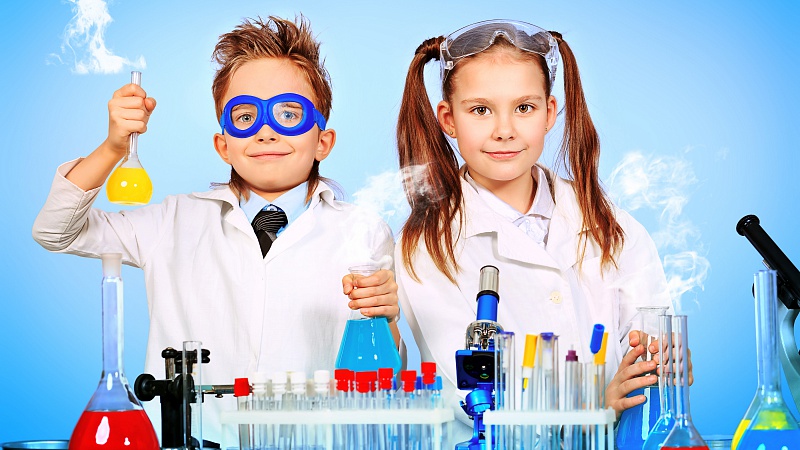 Эти эксперименты можно провести вместе с детьми в домашних условиях!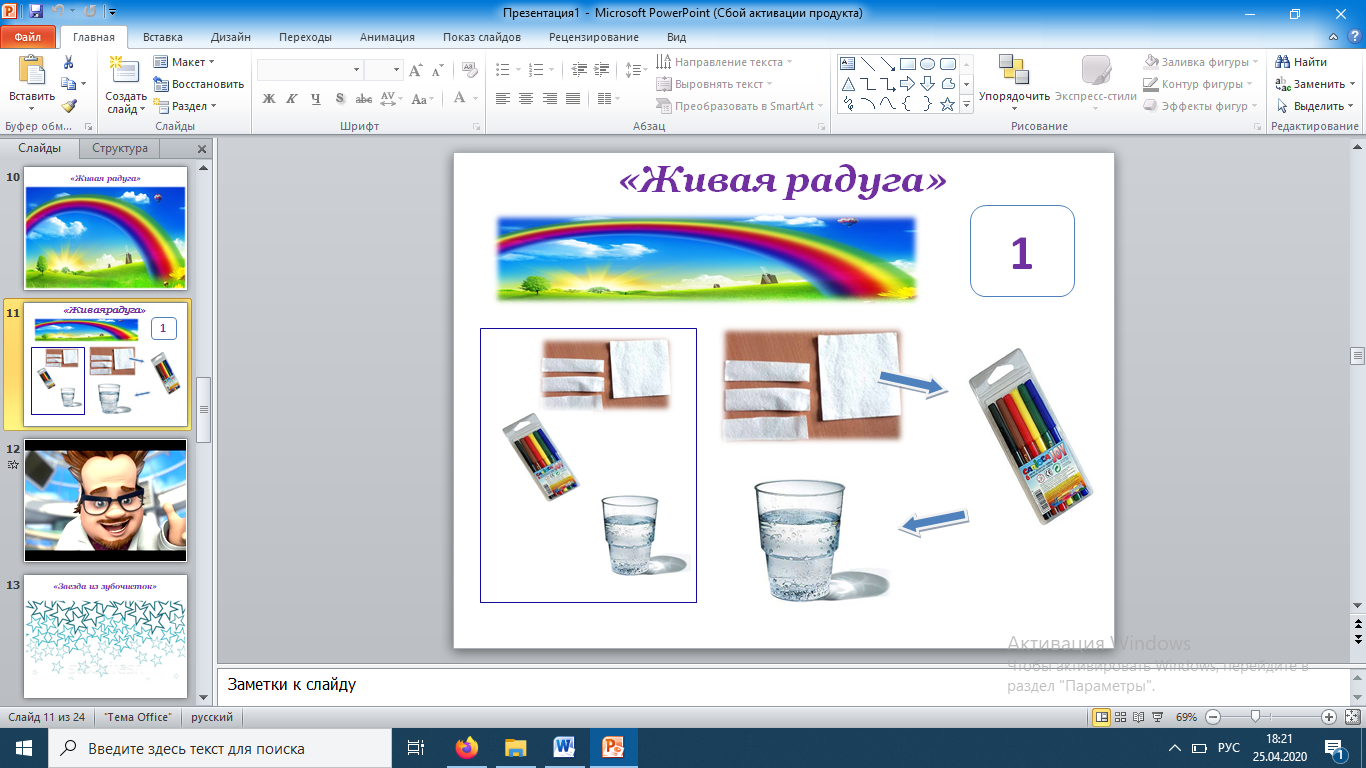 Материал для проведения опыта: пластиковый стакан, салфетка, вода, фломастерыОписание опыта:Для опыта вам понадобится стакан с водой.Сложите салфетку несколько раз по вертикали так, чтобы получился узкий прямоугольник. Затем на прямоугольнике нужно ставить большие точки каждым цветом фломастера. Должна образоваться линия из цветных точек. Затем салфетку  медленно помещают в стакан с водой.Вывод: Вода по салфетке быстро поднимается вверх, закрашивая весь длинный кусок салфетки цветными полосками, в виде радуги. В бумаге есть капилляры. По этим капиллярам вода и поднимается вверх. Это явление называют капиллярностью. Такое явление позволяет корням растений всасывать воду из почвы и направлять ее вверх к листочкам. 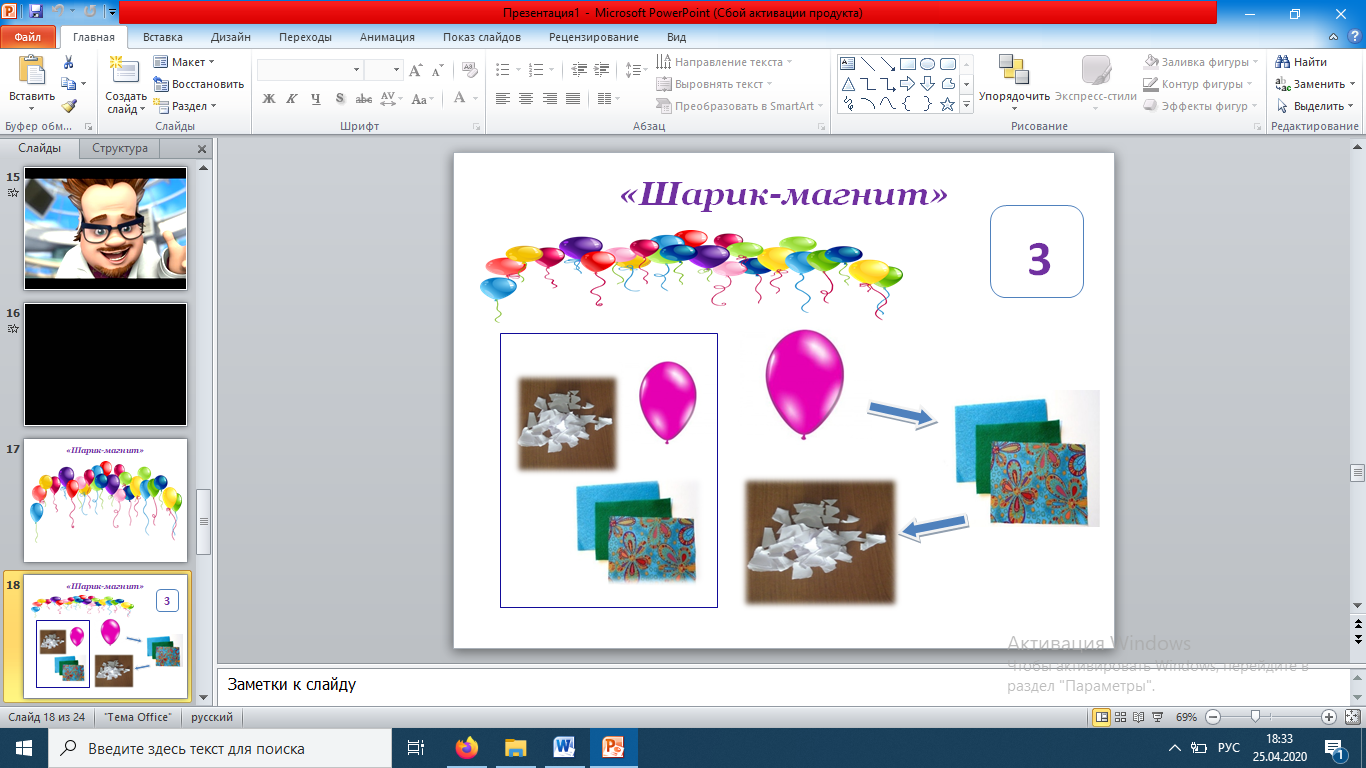 Материал для проведения опыта:- разноцветные воздушные шарики; листы бумаги из тетради; полотенце; шерстяной шарф; шерстяные перчатки.Описание опыта.1. Вместе с детьми  разрываем на мелкие кусочки тетрадные листы. 2. Надуваем разноцветные воздушные шарики. 3. Надутые шарики старательно и быстро трем  шерстяными перчатками, полотенцем, шерстяным шарфом, трут шарик о свои волосы. 4. Подносим  шарики к кусочкам бумаги, которые предварительно нарвали на мелкие части. Кусочки бумаги подскакивают со стола и прилипают к стенкам воздушных шариков.Вывод: Электричество «живёт» буквально повсюду! Намагниченный воздушный шарик притягивает к себе как магнит и мелкие кусочки бумаги, и волосы, прилипает к стене и даже искривляет тонкую струйку воды!